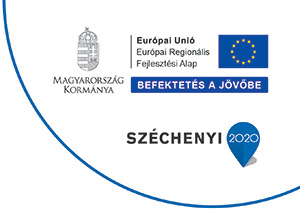 Csanytelek Község ÖnkormányzataKépviselő-testületePályázati FelhívásaTisza-menti virágzás” Ösztöndíj alapítása az EFOP 3.9.2-16-2017-00005 számú projekt keretein belül, hátrányos helyzetű tanulók, fiatalok számára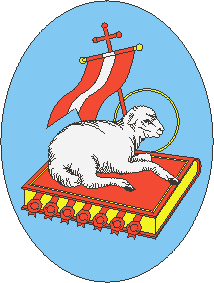 Csanytelek Község ÖnkormányzataKépviselő-testületePályázati FelhívásaTisza-menti virágzás” Ösztöndíj alapítása az EFOP 3.9.2-16-2017-00005 számú projekt keretein belül, hátrányos helyzetű tanulók, fiatalok számáraCsanytelek Község Önkormányzata Képviselő-testülete 37/2018. (IV. 27.) önkormányzati határozatával jóváhagyta  a Tisza-menti virágzás Ösztöndíj Szabályzatát, amelyben az EFOP 3.9.2.-16-2017-00005 számú projekt keretein belül hátrányos helyzetű tanulók, fiatalok számára ösztöndíjat alapított, melynek érdekében pályázati felhívás kiadását rendelte el az alábbi feltételek mellett..A pályázók köreA pályázati felhívás hatálya  Csanytelek Község Önkormányzata közigazgatási területén belül  élő, középiskolai tanulmányokat folytató azon hátrányos vagy halmozottan hátrányos helyzetű fiatalokra terjed ki,  akik a pályázati év december 31. napjáig 16. életévüket betöltötték, de nem töltötték be 19. életévüket, vállalják, hogy tanulmányaikat folytatják vagy szakmájukat megszerzik és az EFOP 3.9.2-16-2017-00005 számú projekt keretein belül és/vagy a településen működő intézményeknél önkéntes munkát végeznek az ösztöndíj folyósításának évében, valamint az azt követő 3 évig.A pályázat benyújtásának  feltételei2.1. A pályázat benyújtásának határideje a Szabályzat alapján 2018. június 30. napja, amely eljárásjogi szempontok miatt  2018. július 2. napján 16:00 óra, amely jogvesztő. 2.2. A pályázatot Csanytelek Község Önkormányzata Polgármesteréhez (Csanytelek, Volentér János tér 2. szám)  a pályázati kiírás mellékletét képező formanyomtatványon (az ahhoz csatolt dokumentumokkal együtt) személyesen vagy meghatalmazott útján kell eljuttatni. Hiánypótlásra nincs lehtőség.2.3. A pályázat benyújtásának határideje jogvesztő, a határidő után beérkezett pályázatok nem kerülnek elbírálásra.A pályázott ösztöndíj havi összege, a folyósítás feltételei3.1.  Az ösztöndíj havi összege 20.000.- Ft (azaz: húszezer forint) amely a támogatott keretlétszámot is figyelembe véve az EFOP 3.9.2-16-2017-00005 számú projekt költségvetésében erre a célra biztosított összeg.3.2.  Az ösztöndíjat elnyert támogatott tanuló a tanulói jogviszonya fennállása alatt a tanítási évben, szeptember 1.- augusztus 31. napjáig tartó időszakra, 12 hónapra kell folyósítani. Az ösztöndíjat első alkalommal a támogatási szerződés aláírásától számított 15 napon belül, ezt követően havonta, a tárgyhónap 10. napjáig kell a támogatott által megadott számlaszámra átutalni. 3.3. Az ösztöndíj felülvizsgálatát követően a február havi ösztöndíj összegét a tárgyhónapot követő hónap ösztöndíjával együtt kell folyósítani. Az ösztöndíj fedezetét a projekt ideje alatt az EFOP 3.9.2-16-2017-00005 számú projekt költségvetése, ezt követően a pályázatot kiíró önkormányzat adott évi költségvetése – az erre a célra elkülönített keretösszeg erejéig - biztosítja.4.) A pályázatok elbírálásának rendje:4.1. A beérkezett pályázatokról  Csanytelek Község Önkormányzata Képviselő-testülete határozatba foglalva hoz döntést  az alábbi szempontokat mérlegelve a pályázó tanulás iránti motiváció értékelése, motivációs levél és tanulmányi átlag alapján: 20%, pályázati teltételek vállalása (önkéntes munka): 40%, a pályázó nagycsaládban él vagy egyedül nevelő szülővel él családban: 10%, a pályázó családjában az egy főre eső jövedelem összege: 30%. 4.2. A beérkezett pályázatokat Csanytelek Község Önkormányzata Polgármestere bontja és terjeszti elő a Képviselő-testület elé. döntéshozatalra.4.3.  A Képviselő-testület a  pályázók sorrendjéről és a támogatottak személyéről minden év július 30. napjáig dönt. A döntésnél figyelemmel kell lenni arra, hogy  köteles meghozni, hogy az ösztöndíjjal támogatottak összlétszáma egyetlen esetben sem haladhatja meg az adott évi pályázati kiírásban szereplő létszámot. (2) főt.4.4.  A pályázót, a pályázat eredményéről a Polgármester írásban értesíti. 4.5.  A  sikeres   pályázóval  a Polgármester a pályázat eredményéről szóló értesítés kézhezvételétől számított 15 napon belül támogatási szerződést köt. Amennyiben a pályázó a támogatási szerződést határidőn belül, bármely okból nem köti meg, úgy a Polgármester, a Képviselő-testület által felállított sorrendben a következő, ugyanazon típusú pályázatot benyújtóval köt támogatási szerződést.Az ösztöndíjjal támogatott kötelezettségeiAz ösztöndíjban részesülő tanuló kötelesaz előírt tanulmányi kötelezettségének eleget tenni, a képzéssel megszerezhető végzettséget vagy szakmát megszerezni és a képességeihez mérten tovább-tanulni, a projekt keretein belül és/vagy a településen működő intézményeknél az ösztöndíj folyósításának évében és az azt követő 3 évig önkéntes munkát vállalni,tanulói jogviszonyában beállt változásokat a Polgármester számára  15 napon belül bejelenteni.Az ösztöndíjas szerződés szegésének jogkövetkezményei6.1. A támogatott ösztöndíjas támogatási szerződésben foglalt megszegése az ösztöndíj megszüntetése és az ösztöndíj visszafizetési kötelezettségével jár.6.2.  Az ösztöndíjas számára folyósított ösztöndíjra való jogosultságát annak az ösztöndíjas tanulónak kell meg- szüntetni:a)     akinek  a középiskolával a tanulói jogviszonya bármely okból megszűnik,b)    aki   az   ösztöndíjban   részesülő   tanuló   jogviszonyát  határidőn belül nem igazolja és mulasztását igazolásra történő felszólításának kézhezvételétől számított 15 napon belül sem pótolja,c)     az ösztöndíjas  az ösztöndíjra való jogosultsága megszüntetését méltányolható okból kéri.6.3. Az  ösztöndíj  megszüntetéséről és az esetleges ösztöndíj összegének visszafizettetéséről a  Polgármester dönt.6.4.  Az ösztöndíjat egy összegben, a visszafizetésre kötelezés időpontjától számított 30 napon belül kell rendezni6.5.  A Polgármester az ösztöndíjas írásban benyújtott kérelmére, indokolt esetben, engedélyezheti az ösztöndíj összegének visszafizetését részletekben, vagy az ösztöndíj visszafizetési kötelezettség alól részben, vagy teljes egészében mentesítheti az ösztöndíjban részesült tanulót.6.6.  A  támogatott  tanuló  a  6.5.  pontra  irányuló  kérelmét,  az  egy  összegű  visszafizetési  kötelezettség elrendelésétől számított 15 napon belül terjesztheti elő, mely határidő jogvesztő.A pályázathoz csatolandó mellékletek:A pályázathoz az alábbi  dokumentumok csatolása kötelező:a)    az intézmény által kiállított év végi bizonyítvány másolatát, b)    a pályázó tanulói jogviszonyára vonatkozó intézményi igazolást, c)    a  pályázó  lakcímkártyáját  és   személyigazolványa  másolatát,  vagy   más   személyazonosításra   alkalmas (fényképet és személyes adatokat tartalmazó) okmányt, d)     igazolást a pályázó hátrányos, halmozottan hátrányos helyzete fennállásáról,e)     a pályázó motivációs levelét (maximum 2 A/4-es oldal),f)     a pályázó nyilatkozatát azt önkéntes munka vállalásáról, továbbág)   igazolást  arról,  hogy  a pályázó családjában 3 vagy annál több gyermeket nevelnek (családi pótlék, vagy  utolsó bankszámla kivonatának másolata).Egyéb rendelkezések8.1. A pályázati kiírásban nem szereplő kérdésekben a tárgyi Ösztöndíj Szabályzat rendelkezései az irányadók.8.2. A pályázat kiírója fenntartja jogát a pályázati eljárás eredménytelenné nyilvánítására, érvénytelen pályázat, vagy pályázó hiányában.C s a n y t e l e k, 2018. május 15.Csanytelek Község ÖnkormányzataKépviselő-testületenevében, képviseletében eljárva……………………………………………………..Forgó Henrik polgármester